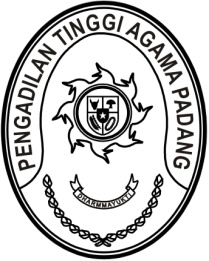 Nomor	:	W3-A//HM.00/10/2021	Padang, 5 Oktober 2021Lampiran	:	1 (satu) LampiranPerihal	:	Mohon Sebagai NarasumberKepada Yth.Kepala Badan Pertanahan NasionalKota BukittinggiAssalamu’alaikum, Wr. Wb.Bersama ini kami sampaikan kepada Bapak bahwa Pengadilan Tinggi Agama Padang akan menyelenggarakan kegiatan Bimbingan Teknis Kompetensi Tenaga Teknis Peradilan Agama Bidang Sita dan Eksekusi dengan Tema “Sita Atas Tanah dan Permasalahannya” pada Wilayah Pengadilan Tinggi Agama Padang, pada tanggal 14 Oktober 2021 di Pengadilan Tinggi Agama Padang.Berkaitan dengan hal tersebut, kami mohon kiranya Bapak berkenan menugaskan Pejabat terkait sebagai narasumber pada kegiatan dimaksud, pada :Hari/Tanggal	: Kamis / 14 Oktober 2021Jam	: 13.00 WIB s.d. selesaiTempat	: Hotel Santika BukittinggiJalan Tuanku Nan Renceh No. 33, Kayu Kubu, Kec. Guguk Panjang, Kota Bukittinggi, Sumatera BaratUntuk keperluan komunikasi dapat menghubungi contact person/narahubung di bawah ini :082219105803 (Fadhliamin)085263766007 (Efri Sukma)Demikian permohonan kami dan atas perkenan Bapak kami ucapkan terima kasih.	Wassalam	Ketua, 	Zein Ahsan